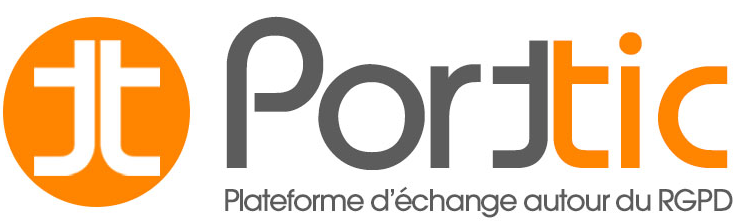 https://www.porttic.beConsentement au traitement de données personnellesAvec le soutien de la Wallonie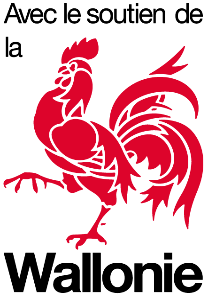 AVERTISSEMENT_______________________________________________________Le présent modèle de document et clauses-types est rédigé en tant qu’exemple par CAIPS dans le but d’aider à la mise en œuvre du Règlement Général sur la Protection des Données (Règlement UE 2016/679 du Parlement européen et du Conseil du 27 avril 2016, ci-après « RGPD »).Les documents et clauses-types dépendent de chaque situation spécifique ; les organismes  qui voudraient les utiliser devront se les réapproprier. Les contenus devront donc être modifiés, complétés ou supprimés suivant la situation particulière du centre. Il est également possible d’ajouter toute disposition qui serait jugée utile ou adéquate.En cas de situation complexe (par exemple en cas de transfert de données hors Union européenne), nous recommandons un accompagnement juridique plus poussé. CAIPS ne peut être tenue pour responsable en cas de recours ou de dommage découlant de l’utilisation de ces contenus.CAIPS ne peut garantir l’exhaustivité ou l’exactitude des informations reprises dans ce document.Consentement au traitement de données à caractère personnelNom de l’Organisme– 25 mai 2018 –Dernière mise à jour : 24/09/2018________________________________________________________Les informations recueillies sur ce formulaire sont collectées et enregistrées dans un fichier informatisé par NOM de l’Organisme et forme juridique, ayant son siège social Adresse du siège social de l’Organisme, inscrit à la Banque-Carrefour des Entreprises sous le numéro Numéro d’entreprise, et représentée par NOM, prénom et fonction de/de la représentant(e).La finalité principale suivante :Ces informations sont conservées durant/jusqu’au :Ces informations sont accessibles au(x) service(s)/fonction(s) suivantes :Les informations comportant un astérisque (*) sont obligatoires ; ne pas compléter ces informations aura pour conséquence que nous ne serons pas en mesure de :Liste des données personnelles collectées (veuillez compléter ci-dessous) :Nom* :	Prénom* :	Mail* : 	GSM :	Adresse personnelle : 	Photo d’identité : 	Etc. :	Le fondement de ce traitement de vos données personnelles nécessitant votre consentement exprès, veuillez cocher la case ci-dessous pour marquer votre accord :*J’accepte que mes données personnelles soient enregistrées et conservées par l’Organisme conformément aux modalités de traitement explicitées ci-dessus.Conformément à la règlementation sur la protection des données à caractère personnel, vous pouvez accéder aux informations vous concernant, les rectifier, les récupérer ou en demander la suppression à tout moment. Pour toute question ou information complémentaire relative au traitement de vos données à caractère personnel ou à l’exercice de vos droits, veuillez consulter notre Politique de confidentialité et/ou nous contacter aux coordonnées de contact qui y figurant : www…..Date* :		 	, signature* :		